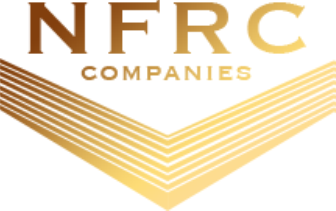 MerchantApplicationFAXCOMPLETEDAPPLICATIONTO:888-316-3901Or email tovicky@nfrccompanies.comSeasonalSales:	Yes	No    Ifyes,highvolumemonths:	Jan	Feb	Mar	Apr	May	Jun	Jul	Aug	Sep	Oct	Nov	DecAre you currently paying back acashadvance?	YES	NO	IfYes,Company:	Whentakenout?	Balance:	Are you currently behind on any ofthefollowing?	YES	NO	IfYes, How much?Utilities:	SalesTax:	LiquorTax:	Rent:	BankLoans:	Do you have any Lawsuits or Judgments against you or your businesspending?YESNO      If Yes, Details:	Application must include a copy of a voided check, each owner’s valid driver’s license, and your valid businesslicense.NFRC CAPITAL RESOURCES will conduct  independent  due diligence  of each Merchant  that desires financing  from  NFRC CAPITAL RESOURCES and NFRC CAPITAL RESOURCES may deny financing  to any applicant at its sole discretion.Merchant acknowledges and agrees that a consumer or investigative report, including a credit check with recognized credit reporting agency(s), may be conducted in connection with this Application.  Merchant hereby authorizes NFRC CAPITAL RESOURCES and its agents and representatives to (i) initiate such reports, investigations and/or credit checks, (ii) investigate any statements made or data received from or about Merchant and/or its owners/shareholders, and (iii) contact  any references  given by Merchant  or its owners/shareholders.Application must include your last 3 complete, consecutive credit card statements, and 3 months bankstatements.All information must becompleted.Owner(1)X			Owner (2) X			SignatureHere are the items that we need to proceed with your request for a Business Loan-Please fill out, sign, and return the attached NFRC Business Application-Twelve months most recent (to date if possible) business bank accounts ( if you have multiple, please provide all as they can only assist and all pages please) as well as twelve months most recent merchant account statements (all pages please as well)-Most recent year end business tax returns (if applicable)-Copy of any applicable business license-Copy of your driver’s licenses(copies of all owners ID’s please)-Copy of any applicable business lease for your main place of business-Copy of voided check for the main business account-Please forward a year-end Profit and Loss statement for your business(may not need)-Three Trade ReferencesBUSINESSINFORMATIONBUSINESSINFORMATIONBUSINESSINFORMATIONBUSINESSINFORMATIONBUSINESSINFORMATIONBUSINESSINFORMATIONBUSINESSINFORMATIONBUSINESSINFORMATIONBUSINESSINFORMATIONBUSINESSINFORMATIONBUSINESSINFORMATIONBUSINESSINFORMATIONBUSINESSINFORMATIONBUSINESSINFORMATIONBUSINESSINFORMATIONBUSINESSINFORMATIONBUSINESSINFORMATIONBUSINESSINFORMATIONBUSINESSINFORMATIONType of Entity (checkone)CorporationSCorporationCorporationSCorporationGeneralPartnership NonprofitGeneralPartnership NonprofitGeneralPartnership NonprofitLLCOtherLP	N/A    SoleProprietorship	LLPLP	N/A    SoleProprietorship	LLPLP	N/A    SoleProprietorship	LLPLP	N/A    SoleProprietorship	LLPLP	N/A    SoleProprietorship	LLPLP	N/A    SoleProprietorship	LLPLP	N/A    SoleProprietorship	LLPLP	N/A    SoleProprietorship	LLPLP	N/A    SoleProprietorship	LLPFederalIDFederalIDFederalIDMerchants LegalNameMerchants LegalNameMerchants LegalNameMerchants LegalNameMerchants LegalNameMerchants LegalNameMerchants LegalNameMerchants LegalNameD/B/AD/B/AD/B/AD/B/AD/B/AD/B/AD/B/AD/B/ABusinessPhoneBusinessPhoneBusinessPhonePhysicalAddressPhysicalAddressPhysicalAddressPhysicalAddressPhysicalAddressPhysicalAddressPhysicalAddressPhysicalAddressCity, State,ZipCity, State,ZipCity, State,ZipCity, State,ZipCity, State,ZipCity, State,ZipCity, State,ZipCity, State,ZipBusinessFaxBusinessFaxBusinessFaxMailing Address / BillingAddressMailing Address / BillingAddressMailing Address / BillingAddressMailing Address / BillingAddressMailing Address / BillingAddressMailing Address / BillingAddressMailing Address / BillingAddressMailing Address / BillingAddressCity, State,ZipCity, State,ZipCity, State,ZipCity, State,ZipCity, State,ZipCity, State,ZipCity, State,ZipCity, State,ZipUse ofProceedsUse ofProceedsUse ofProceedsBusiness Type; Product/ServiceSoldBusiness Type; Product/ServiceSoldState ofIncorporation/OrganizationState ofIncorporation/OrganizationState ofIncorporation/OrganizationState ofIncorporation/OrganizationState ofIncorporation/OrganizationState ofIncorporation/OrganizationDate business started(mm/yy)Date business started(mm/yy)Date business started(mm/yy)Date business started(mm/yy)Length ofOwnershipLength ofOwnershipLength ofOwnershipLength ofOwnershipUse ofProceedsUse ofProceedsUse ofProceedsContactNameContactNamePositionPositionPositionPositionEmailAddressEmailAddressEmailAddressEmailAddressEmailAddressEmailAddressWebAddressWebAddressWebAddressWebAddressWebAddressRequested AdvanceAmountRequested AdvanceAmountMERCHANT/OWNER INFORMATION(1)MERCHANT/OWNER INFORMATION(1)MERCHANT/OWNER INFORMATION(1)MERCHANT/OWNER INFORMATION(1)MERCHANT/OWNER INFORMATION(1)MERCHANT/OWNER INFORMATION(1)MERCHANT/OWNER INFORMATION(1)MERCHANT/OWNER INFORMATION(1)MERCHANT/OWNER INFORMATION(1)MERCHANT/OWNER INFORMATION(1)MERCHANT/OWNER INFORMATION(1)MERCHANT/OWNER INFORMATION(1)MERCHANT/OWNER INFORMATION(1)MERCHANT/OWNER INFORMATION(1)MERCHANT/OWNER INFORMATION(1)MERCHANT/OWNER INFORMATION(1)MERCHANT/OWNER INFORMATION(1)MERCHANT/OWNER INFORMATION(1)MERCHANT/OWNER INFORMATION(1)Corporate Officer/OwnerNameCorporate Officer/OwnerNameCorporate Officer/OwnerNameCorporate Officer/OwnerNameCorporate Officer/OwnerNameTitleTitleTitleTitleTitleSocial SecurityNumberSocial SecurityNumberSocial SecurityNumberSocial SecurityNumberSocial SecurityNumberDate ofBirthDate ofBirthDate ofBirthOwnership%Driver’s License &StateDriver’s License &StateDriver’s License &StateDriver’s License &StateHome PhoneNumberHome PhoneNumberHome PhoneNumberHome PhoneNumberHome PhoneNumberCell PhoneNumberCell PhoneNumberCell PhoneNumberCell PhoneNumberCell PhoneNumberEmailAddressEmailAddressEmailAddressEmailAddressEmailAddressResidenceAddressResidenceAddressResidenceAddressResidenceAddressResidenceAddressResidenceAddressResidenceAddressResidenceAddressResidenceAddressResidenceAddressResidenceAddressCity, State,ZipCity, State,ZipCity, State,ZipCity, State,ZipCity, State,ZipCity, State,ZipCity, State,ZipCity, State,ZipOWNER INFORMATION (2) – ONLY IF MERCHANT/OWNER (1) IS LESS THAN 51% (both Owners must exceed51%)OWNER INFORMATION (2) – ONLY IF MERCHANT/OWNER (1) IS LESS THAN 51% (both Owners must exceed51%)OWNER INFORMATION (2) – ONLY IF MERCHANT/OWNER (1) IS LESS THAN 51% (both Owners must exceed51%)OWNER INFORMATION (2) – ONLY IF MERCHANT/OWNER (1) IS LESS THAN 51% (both Owners must exceed51%)OWNER INFORMATION (2) – ONLY IF MERCHANT/OWNER (1) IS LESS THAN 51% (both Owners must exceed51%)OWNER INFORMATION (2) – ONLY IF MERCHANT/OWNER (1) IS LESS THAN 51% (both Owners must exceed51%)OWNER INFORMATION (2) – ONLY IF MERCHANT/OWNER (1) IS LESS THAN 51% (both Owners must exceed51%)OWNER INFORMATION (2) – ONLY IF MERCHANT/OWNER (1) IS LESS THAN 51% (both Owners must exceed51%)OWNER INFORMATION (2) – ONLY IF MERCHANT/OWNER (1) IS LESS THAN 51% (both Owners must exceed51%)OWNER INFORMATION (2) – ONLY IF MERCHANT/OWNER (1) IS LESS THAN 51% (both Owners must exceed51%)OWNER INFORMATION (2) – ONLY IF MERCHANT/OWNER (1) IS LESS THAN 51% (both Owners must exceed51%)OWNER INFORMATION (2) – ONLY IF MERCHANT/OWNER (1) IS LESS THAN 51% (both Owners must exceed51%)OWNER INFORMATION (2) – ONLY IF MERCHANT/OWNER (1) IS LESS THAN 51% (both Owners must exceed51%)OWNER INFORMATION (2) – ONLY IF MERCHANT/OWNER (1) IS LESS THAN 51% (both Owners must exceed51%)OWNER INFORMATION (2) – ONLY IF MERCHANT/OWNER (1) IS LESS THAN 51% (both Owners must exceed51%)OWNER INFORMATION (2) – ONLY IF MERCHANT/OWNER (1) IS LESS THAN 51% (both Owners must exceed51%)OWNER INFORMATION (2) – ONLY IF MERCHANT/OWNER (1) IS LESS THAN 51% (both Owners must exceed51%)OWNER INFORMATION (2) – ONLY IF MERCHANT/OWNER (1) IS LESS THAN 51% (both Owners must exceed51%)OWNER INFORMATION (2) – ONLY IF MERCHANT/OWNER (1) IS LESS THAN 51% (both Owners must exceed51%)Corporate Officer/OwnerNameCorporate Officer/OwnerNameCorporate Officer/OwnerNameCorporate Officer/OwnerNameCorporate Officer/OwnerNameTitleTitleTitleTitleTitleSocial SecurityNumberSocial SecurityNumberSocial SecurityNumberSocial SecurityNumberSocial SecurityNumberDate ofBirthDate ofBirthDate ofBirthOwnership%Driver’s License &StateDriver’s License &StateDriver’s License &StateDriver’s License &StateHome PhoneNumberHome PhoneNumberHome PhoneNumberHome PhoneNumberHome PhoneNumberCell PhoneNumberCell PhoneNumberCell PhoneNumberCell PhoneNumberCell PhoneNumberEmailAddressEmailAddressEmailAddressEmailAddressEmailAddressResidenceAddressResidenceAddressResidenceAddressResidenceAddressResidenceAddressResidenceAddressResidenceAddressResidenceAddressResidenceAddressResidenceAddressResidenceAddressCity, State,ZipCity, State,ZipCity, State,ZipCity, State,ZipCity, State,ZipCity, State,ZipCity, State,ZipCity, State,ZipSALES & CREDIT CARD PROCESSINGINFORMATIONSALES & CREDIT CARD PROCESSINGINFORMATIONSALES & CREDIT CARD PROCESSINGINFORMATIONSALES & CREDIT CARD PROCESSINGINFORMATIONSALES & CREDIT CARD PROCESSINGINFORMATIONSALES & CREDIT CARD PROCESSINGINFORMATIONSALES & CREDIT CARD PROCESSINGINFORMATIONSALES & CREDIT CARD PROCESSINGINFORMATIONSALES & CREDIT CARD PROCESSINGINFORMATIONSALES & CREDIT CARD PROCESSINGINFORMATIONSALES & CREDIT CARD PROCESSINGINFORMATIONSALES & CREDIT CARD PROCESSINGINFORMATIONSALES & CREDIT CARD PROCESSINGINFORMATIONSALES & CREDIT CARD PROCESSINGINFORMATIONSALES & CREDIT CARD PROCESSINGINFORMATIONSALES & CREDIT CARD PROCESSINGINFORMATIONSALES & CREDIT CARD PROCESSINGINFORMATIONSALES & CREDIT CARD PROCESSINGINFORMATIONSALES & CREDIT CARD PROCESSINGINFORMATIONVisa/MasterCard: Card Swipe	%  Manually Keyed	%   Phone/MailOrder	%   Internet	%    Total(100%)Visa/MasterCard: Card Swipe	%  Manually Keyed	%   Phone/MailOrder	%   Internet	%    Total(100%)Visa/MasterCard: Card Swipe	%  Manually Keyed	%   Phone/MailOrder	%   Internet	%    Total(100%)Visa/MasterCard: Card Swipe	%  Manually Keyed	%   Phone/MailOrder	%   Internet	%    Total(100%)Visa/MasterCard: Card Swipe	%  Manually Keyed	%   Phone/MailOrder	%   Internet	%    Total(100%)Visa/MasterCard: Card Swipe	%  Manually Keyed	%   Phone/MailOrder	%   Internet	%    Total(100%)Visa/MasterCard: Card Swipe	%  Manually Keyed	%   Phone/MailOrder	%   Internet	%    Total(100%)Visa/MasterCard: Card Swipe	%  Manually Keyed	%   Phone/MailOrder	%   Internet	%    Total(100%)Visa/MasterCard: Card Swipe	%  Manually Keyed	%   Phone/MailOrder	%   Internet	%    Total(100%)Visa/MasterCard: Card Swipe	%  Manually Keyed	%   Phone/MailOrder	%   Internet	%    Total(100%)Visa/MasterCard: Card Swipe	%  Manually Keyed	%   Phone/MailOrder	%   Internet	%    Total(100%)Visa/MasterCard: Card Swipe	%  Manually Keyed	%   Phone/MailOrder	%   Internet	%    Total(100%)Visa/MasterCard: Card Swipe	%  Manually Keyed	%   Phone/MailOrder	%   Internet	%    Total(100%)Avg. Gross Monthly Sales (Cash, Checks,Credit Cards)Avg. Gross Monthly Sales (Cash, Checks,Credit Cards)Avg. Gross Monthly Sales (Cash, Checks,Credit Cards)Avg. Gross Monthly Sales (Cash, Checks,Credit Cards)Avg. Gross Monthly Sales (Cash, Checks,Credit Cards)Avg. Gross Monthly Sales (Cash, Checks,Credit Cards)# ofTerminalsTerminal Make &ModelSoftware Type / POSSystemSoftware Type / POS System - Contact Name &PhoneBACKGROUNDINFORMATIONBACKGROUNDINFORMATIONBACKGROUNDINFORMATIONBACKGROUNDINFORMATIONTRADE REFERENCE (1) BusinessNameTRADE REFERENCE (1) BusinessNameTRADE REFERENCE (1) BusinessNameContact, AccountNumberContact, AccountNumberContact, AccountNumberContact, AccountNumberPhoneNumberPhoneNumberTRADE REFERENCE (2) BusinessNameTRADE REFERENCE (2) BusinessNameTRADE REFERENCE (2) BusinessNameContact, AccountNumberContact, AccountNumberContact, AccountNumberContact, AccountNumberPhoneNumberPhoneNumberBUSINESS PROPERTYINFORMATIONBUSINESS PROPERTYINFORMATIONBUSINESS PROPERTYINFORMATIONBUSINESS PROPERTYINFORMATIONBUSINESS PROPERTYINFORMATIONBUSINESS PROPERTYINFORMATIONBUSINESS PROPERTYINFORMATIONBUSINESS PROPERTYINFORMATIONBUSINESS PROPERTYINFORMATIONOwn/LeaseLease StartDateLeaseTermLeaseTermMonthlyRent/MtgType of BuildingType of BuildingType of BuildingSquare Footage(approx)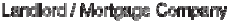 